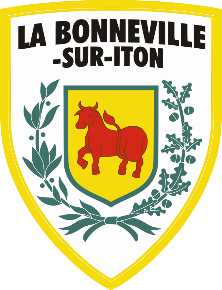 DECLARATION/AUTORISATION DE MANIFESTATION EXCEPTIONNELLE(hors calendrier et événements accueillant 
moins de 1500 personnes sur la totalité de leur durée)Réf :	Règlementation relative à la responsabilité des Maires en matière de sécurité des manifestations publiques.Association : …………………………………………………………………………………………Nom / Prénom du Président : ………………………………………………………………………Coordonnées (Tél. Mail) : ……………………………………………………………………………demande l’autorisation d’organiser le ..…………………………………………………………..de ………………………………… à ………………………………… (heures)Lieu : …………………………………………………………………………………………………Désignation de la manifestation : …………………………………………………………………Nombre de personnes prévues à la manifestation sur totalité de la durée : …………………..Coordonnées des autres personnes responsables de l’organisation (Nom/Prénom, Tél. Mail) :…………………………………………………………………………………………………………………………………………………………………………………………………………………………………………………………………………………………………………………………………………………………………………………………………………………………………………Moyens de sécurité mis en œuvre : ………………………………………………………………………………………………………………………………………………………………………………………………………………………………………………………………………………………………………………………………Ce document est à remettre en Mairie en double exemplaire au moins quinze jours avant la manifestation prévue en y joignant si nécessaire l’Annexe ci-après.Fait à …………………………………..	Le …………………………………………Signature de l’organisateur	Décision du Maire		Accord 		Refus 		Demande d’informations complémentairesA La Bonneville Sur Iton, le SignatureInterlocuteurs pour les manifestations dans l’enceinte de l’Espace des Prés de La Noé : Gabrielle TROUILLARD ou Ludovic LEFEBVRE au 02.32.32.88.75 ou stm@labonnevillesuriton.frOrganisateur de la manifestation :  ……………………………………………………………….Date de la manifestation : ………………………………………………………………………….Lieu de la manifestation : ………………………………………………………………………….Objet de la manifestation : …………………………………………………………………………Besoin d’une autorisation de débit de boisson      oui  	      non  	(si oui joindre imprimé spécifique de demande)Besoin d’un arrêté municipal                                 oui  	      non  	Complément d’informations : …………………………….…………………………………………							Date : 									Signature du Président : MATERIELSQUANTITESBESOINS EN NBREOBSERVATIONSBancs8Barnum2Barrières70Chaises80Grandes tables4Grilles Expo32Projecteur1Scène1Sono1Tables10Tente2Tente CCPC1